vk 38Viikkolaulu: Vihanneslaulu – Siinan TaikaradioMaanantai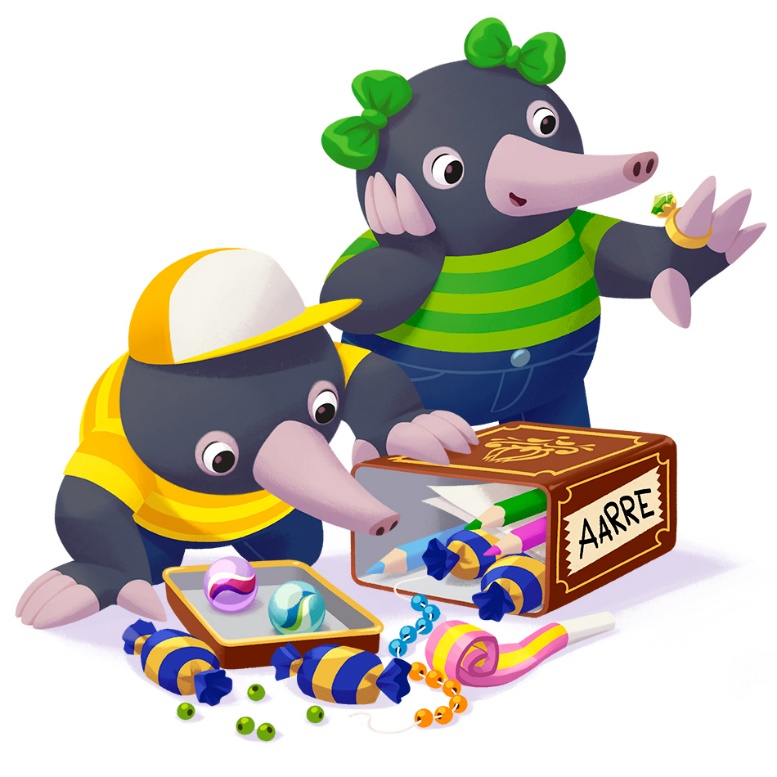 Eskarit: Mitä sinä sanoitkaan? (tarina)Viskarit: Minäkö kärttyinen (kirja)TiistaiEskarit: I-kirjainViskarit: syksyiset värityskuvatKeskiviikkoEskarit: Ohjeen mukaan piirtäminen (sijainti ja suhde käsitteet), Missä hiiri on? -peliViskarit: Ohjeen mukaan piirtäminen, Missä hiiri on? -peliTorstaiEskarit: Oman syksynsato asetelman maalaus vesiväreilläViskarit: Eläintaulut ja aarteen etsintä pihallaPerjantaiPeikkotanssi ja eläintaulut